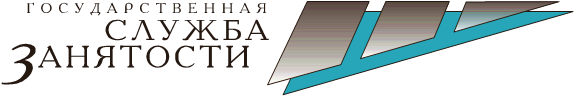 Отделение занятости населения по городу Котласу
приглашает
14 февраля 2020 г. с 9.00 до 16.00 час.
на «День открытых дверей»Для Вас:Информирование о государственных услугах в сфере занятости населения.Регистрация граждан на Интерактивном портале службы занятости населения Архангельской области.Консультирование по вопросам профессионального обучения: безработных граждан;женщин, находящихся в отпуске по уходу за ребенком до 3-х лет;женщин, имеющих детей дошкольного возраста, не состоящих в трудовых отношениях; граждан предпенсионного возраста.С 10.30 до 12.30 Вы можете получить консультацию у специалиста Отделения социальной защиты по Котласскому району по вопросам социальных гарантий отдельным категориям населения.Ждем вас по адресу: г.Котлас, ул. Карла Маркса, д.38А.